DAFTAR PUSTAKAAl-Rasid, Harun. 1994. Analisis Jalur (Path Analysis) Sebagai  Sarana Statistika Dalam Analisis Kausal. Bandung: LP3ES Fakultas Ekonomi UNPAD.Atmosudirdjo, Prajudi. 1982. Administrasi dan Manajemen. Jakarta: Ghalia Indonesia.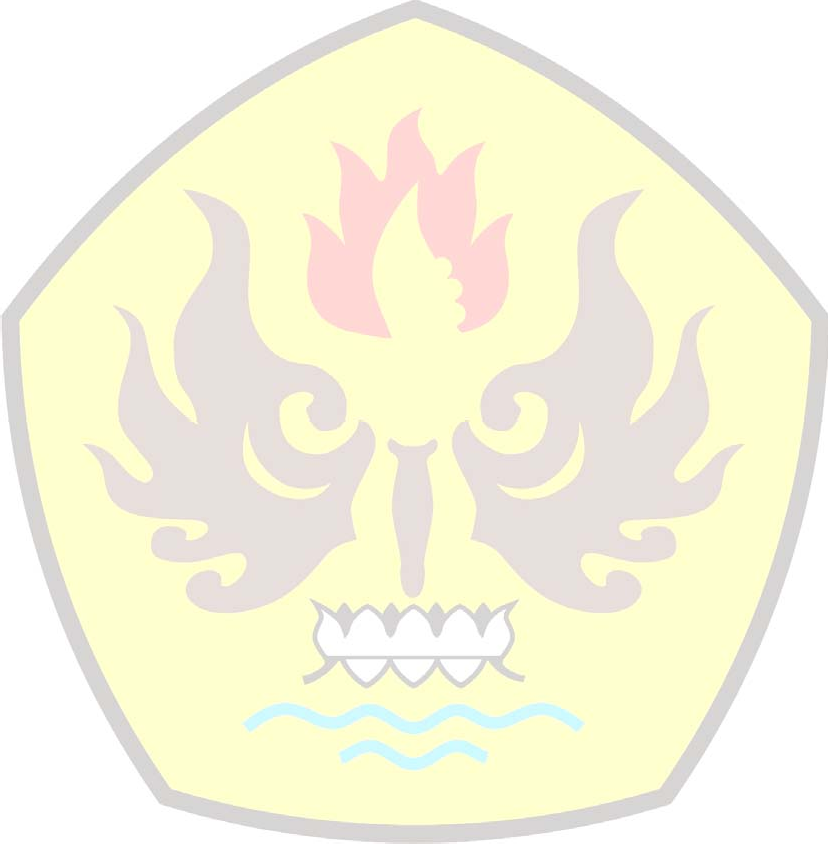 Handayaningrat, Soewarno. 1995. Studi Ilmu Administrasi dan Manajemen.Jakarta: Gunung Agung.Henry,		Nicholas.	1988.	Administrasi	Negara	dan	 Masalah-masalah Kenegaraan. Terjemahan: Luciana D. Lontoh. Jakarta: Rajawali.Iskandar. 2001. Metode Penelitian Survey. Jakarta: Gramedia.Islamy, M. Irfan. 1994. Prinsip-prinsip Perumusan Kebijakan Negara. Jakarta: Bumi Aksara Jakarta.Kasim, M. 1994. Analisis Kebijakan Negara. Jakarta: Erlangga.Kristiadi,  J.R.  1994.  Administrasi  Pembangunan  dan  Keuangan    Daerah.Jakarta: Gramedia.Mahmudi. 2007. Manajemen Kinerja Sektor Publik. Yogyakarta: Sekolah Tinggi Ilmu Manajemen YKPN.Mahsun, Mohammad. 2009. Pengukuran Kinerja Sektor Publik. Yogyakarta: BPFE-Yogyakarta.Mangkunegara,	Anwar.	2000.	Manajemen	Sumber	Daya	Perusahaan.Bandung: Remaja Rosda Karya.Manullang M. 1985. Dasar-dasar Manajemen. Jakarta: Ghalia Indonesia. Moeheriono. 2009. Pengukuran Kinerja Berbasis Kompetensi. Jakarta:  GhaliaIndonesia.Nazir, Mohammad. 2011. Metode Penelitian. Jakarta: Ghalia Indonesia.144DokumentasiEfendi, Pepen. 2009. Pengaruh Pengawasan Melekat terhadap Kinerja Pegawai pada Kecamatan Sukasari Kota Bandung. Tesis. Program Magister Ilmu Administrasi Program Pascasarjana Unpas Bandung.Eko, Riyadhi. 2012. Analisis Pengaruh Kepemimpinan Transformasional Terhadap Kinerja Pegawai Pada Satuan Kerja Pelaksanaan Jalan Nasional Wilayah II Provinsi Jawa Barat. Tesis. Program Magister Ilmu Administrasi Program Pascasarjana Unpas Bandung.Laporan Akuntabilitas Kinerja Instansi Pemerintah Tahun 2014 Inspektorat Kabupaten Bandung Barat.Peraturan Bupati Bandung Barat Nomor 46 Tahun 2012 tentang Tugas Pokok, Fungsi dan Rincian Tugas Inspektorat Kabupaten Bandung Barat.Peraturan Daerah Kabupaten Bandung Barat Nomor 3 Tahun 2012 tentang Organisasi Perangkat Daerah Kabupaten Bandung Barat.